J West Bengal Univ Health Sci. 2021; 1(4):34-41RISK FACTORS FOR ECTOPIC PREGNANCY: A CASE-CONTROL STUDY IN A TEACHING HOSPITAL OF WEST BENGALMainak Nath, Abhijit Haldar, Shweta Pathak, Manidip Pal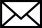 Author InformationDept of Obstetrics & Gynecology, College of Medicine & JNM Hospital, WBUHS, Kalyani, Nadia, West Bengalemail:  mainak.nath.nbmc.mn@gmail.com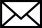 ABSTRACTBACKGROUND: Ectopic pregnancy occurs when a fertilized ovum implants other than the uterine cavity. It is the most important cause of maternal mortality and morbidity in the first trimester. For early and more accurate diagnosis of ectopic pregnancy in the women who are at higher risk, knowledge of the associated risk factors is immensely helpful.MATERIAL & METHODS: In this case-control study 74 cases with diagnosed ectopic pregnancy and 74 controls with intra-uterine pregnancy, were selected from the obstetrics emergency and outdoor over a period of one year. They were interviewed with a standard uniform questionnaire about their different socio-economic structures, cultural practices, life style, habits, diseases and important medical or surgical co-morbidities. The data gathered, then entered in MS Excel 2016, and transferred to IBM SPSS software version 22.0. RESULTS: After collecting data, we analyzed various factors that may have significant effects on ectopic pregnancy. Out of all the variables, we found 4 variables which were statistically significant. Addiction (p-value .001), multiple sexual partner (p-value .008), previous ectopic pregnancy (p-value .029), and PID (p-value .002) were statistically significant. Other variable we found were in concurrence with previous studies though statistically insignificant.CONCLUSION: Ectopic pregnancy is one of the major reasons of mortality and morbidity in first trimester pregnancy. A highly suspicious mind, proper clinical knowledge and idea about the local risk factors will be helpful to successfully manage the grave health problem.Key words: case-control study, ectopic pregnancy, intra-uterine pregnancy, risk factors